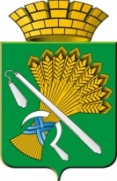 АДМИНИСТРАЦИЯ КАМЫШЛОВСКОГО ГОРОДСКОГО ОКРУГАП О С Т А Н О В Л Е Н И Еот________ N______                                                                        ПРОЕКТО внесении на рассмотрение и утверждение Думой Камышловского городского округа проекта решения «Об утверждении Порядка представления, рассмотрения и утверждения годового отчета об исполнении бюджета Камышловского городского округа» В соответствии со статьями 9 и 264.5 Бюджетного кодекса Российской Федерации, Положением о бюджетном процессе в Камышловском городском округе, утвержденным решением Думы Камышловского городского округа от 18.06.2015 № 491, на основании Устава Камышловского городского округа, администрация Камышловского городского округа ПОСТАНОВЛЯЕТ:1. Внести на рассмотрение и утверждение Думой Камышловского городского округа проект решения «Об утверждении Порядка представления, рассмотрения и утверждения годового отчета об исполнении бюджета Камышловского городского округа»  (прилагается).2. Контроль за исполнением настоящего постановления оставляю за собой. Глава  Камышловского городского округа                                        	   А.В. Половников С О Г Л А С О В А Н И ЕПроекта постановления администрации Камышловского городского округаО внесении на рассмотрение и утверждение Думой Камышловского городского округа проекта решения «Об утверждении Порядка представления, рассмотрения и утверждения годового отчета об исполнении бюджета Камышловского городского округа»Вид правого акта разослать: Дума Камышловского ГО -1 экз., Контрольный  орган Камышловского городского округа - 1 экз, Финансовое управление администрации Камышловского городского округа – 1 экз., _____________________________________________________________________________Передано на согласование: ______________                                                         (дата)Глава  Камышловского городского округа                                          А.В. Половников   ПРОЕКТ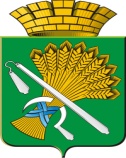 ДУМА КАМЫШЛОВСКОГО ГОРОДСКОГО ОКРУГА(седьмого созыва)  РЕШЕНИЕот    .03.2019 г.                                   	№  	                                             город КамышловВ соответствии со статьями 9 и 264.5 Бюджетного кодекса Российской Федерации, Положением о бюджетном процессе в Камышловском городском округе, утвержденным решением Думы Камышловского городского округа от 18.06.2015 № 491, на основании Устава Камышловского городского округаДума Камышловского городского округаРЕШИЛА:1. Утвердить Порядок представления, рассмотрения и утверждения годового отчета об исполнении бюджета Камышловского городского округа (Приложение).2. Настоящее решение вступает в силу с момента принятия.3. Опубликовать настоящее решение в газете «Камышловские известия» и разместить его на официальном сайте в информационно-телекоммуникационной сети «Интернет», расположенном по адресу: http://www.gorod-kamyshlov.ru.4. Контроль исполнения настоящего решения возложить на комитет по экономике и бюджету Думы Камышловского городского округа (Лаптев А.Ю.)Председатель ДумыКамышловского городского округа                                            Т.А. Чикунова Глава Камышловского городского округа                              А.В. Половников Приложениек решению Думы Камышловского городского округаот __________ 20__ года № ____Порядокпредставления, рассмотрения и утверждения годового отчета об исполнении бюджета Камышловского городского округаОбщие положенияНастоящий Порядок представления, рассмотрения и утверждения годового отчета об исполнении бюджета Камышловского городского округа (далее – Порядок, местный бюджет) разработан в соответствии со статьями 9 и 264.5 Бюджетного кодекса Российской Федерации, Положением о бюджетном процессе в Камышловском городском округе, утвержденным решением Думы Камышловского городского округа от 18.06.2015 № 491, на основании Устава Камышловского городского округа.В рамках настоящего Порядка устанавливаются правила и сроки  проведения внешней проверки, представления, рассмотрения и утверждения годового отчета об исполнении бюджета Камышловского городского округа за отчетный финансовый год.Внешняя проверка годового отчета об исполнении бюджета Камышловского городского округа за отчетный финансовый годГодовой отчет об исполнении бюджета Камышловского городского округа до его рассмотрения подлежит внешней проверке.Внешняя проверка годового отчета об исполнении бюджета Камышловского городского округа осуществляется Контрольным органом Камышловского городского округа.Финансовое управление администрации Камышловского городского округа представляет годовой отчет об исполнении бюджета Камышловского городского округа для подготовки заключения на него не позднее 1 апреля текущего финансового года.Контрольный орган Камышловского городского округа готовит заключение на годовой отчет об исполнении бюджета Камышловского городского округа на основании данных внешней проверки годовой бюджетной отчетности в срок, не превышающий один месяц.Заключение на годовой отчет об исполнении бюджета Камышловского городского округа Контрольным органом Камышловского городского округа представляется в Думу Камышловского городского округа с одновременным направлением в администрацию Камышловского городского округа.После получения заключения Контрольного органа Камышловского городского округа на годовой отчет об исполнении бюджета Камышловского городского округа финансовое управление администрации Камышловского городского округа готовит проект решения Думы Камышловского городского округа об утверждении годового отчета об исполнении бюджета Камышловского городского округа за отчетный финансовый год.Представление годового отчета об исполнении бюджета Камышловского городского округаГодовой отчет об исполнении бюджета Камышловского городского округа представляется администрацией Камышловского городского округа (далее – администрация) в Думу Камышловского городского округа (далее – представительный орган) не позднее 1 мая текущего года для его последующего рассмотрения и утверждения.Одновременно с годовым отчетом об исполнении бюджета Камышловского городского округа в представительный орган представляются:- проект решения представительного органа об утверждении годового отчета об исполнении бюджета Камышловского городского округа;- иные документы, предусмотренные бюджетным законодательством Российской Федерации.К иным документам, предусмотренным бюджетным законодательством Российской Федерации, указанным в подпункте 3.2. настоящего Порядка, относятся:- отчет об использовании бюджетных ассигнований дорожного фонда муниципального образования за отчетный финансовый год; - отчет о состоянии муниципального долга на начало и конец отчетного финансового года;- информация о численности муниципальных служащих органов местного самоуправления муниципального образования и работников муниципальных учреждений муниципального образования по состоянию на 1 января года, следующего за отчетным, с указанием фактических расходов на оплату их труда за отчетный финансовый год;- сведения об использовании бюджетных ассигнований бюджета Камышловского городского округа, предусмотренных в отчетном финансовом году на финансовое обеспечение реализации муниципальных программ муниципального образования, за отчетный финансовый год;- прочие документы, предусмотренные бюджетным законодательством Российской Федерации.Рассмотрение годового отчета об исполнении бюджета Камышловского городского округаРассмотрению годового отчета об исполнении бюджета Камышловского городского округа представительным органом предшествует процедура проведения публичных слушаний по проекту решения представительного органа об утверждении годового отчета об исполнении бюджета Камышловского городского округа за отчетный финансовый год.После опубликования результатов публичных слушаний по указанному проекту решения представительный орган в течение 30 рабочих дней рассматривает годовой отчет об исполнении бюджета Камышловского городского округа.Представительный орган при рассмотрении годового отчета об исполнении бюджета Камышловского городского округа заслушивает:- доклад уполномоченного должностного лица (лиц) администрации об исполнении бюджета Камышловского городского округа;- доклад председателя Контрольного органа Камышловского городского округа о заключении на годовой отчет об исполнении бюджета Камышловского городского округа.По результатам рассмотрения годового отчета об исполнении бюджета Камышловского городского округа представительный орган вправе принять одно из двух решений:- решение об утверждении годового отчета об исполнении бюджета Камышловского городского округа за отчетный финансовый год;- решение об отклонении годового отчета об исполнении бюджета Камышловского городского округа за отчетный финансовый год.Решение об отклонении годового отчета об исполнении бюджета Камышловского городского округа за отчетный финансовый год может быть принято в случае выявления отклонений показателей годового отчета об исполнении бюджета Камышловского городского округа от утвержденных показателей решения о бюджете Камышловского городского округа на соответствующий год, фактов недостоверного или неполного отражения показателей исполнения бюджета Камышловского городского округа.В случае отклонения представительным органом годового отчета об исполнении бюджета Камышловского городского округа за отчетный финансовый год он возвращается в администрацию для устранения фактов недостоверного или неполного отражения данных и повторного представления в срок, не превышающий один месяц.Утверждение годового отчета об исполнении бюджета Камышловского городского округаПри принятии представительным органом по результатам рассмотрения годового отчета об исполнении бюджета Камышловского городского округа решения об утверждении отчета об исполнении бюджета Камышловского городского округа за отчетный финансовый год, в указанном решении утверждаются общий объем доходов, расходов и дефицита (профицита) бюджета Камышловского городского округа.Отдельными приложениями к решению представительного органа об утверждении годового отчета об исполнении бюджета Камышловского городского округа за отчетный финансовый год утверждаются показатели:- доходов бюджета Камышловского городского округа по кодам классификации доходов бюджетов;- расходов бюджета Камышловского городского округа по разделам и подразделам классификации расходов бюджетов;- расходов бюджета по ведомственной структуре расходов бюджета Камышловского городского округа;- источников финансирования дефицита по кодам классификации источников финансирования дефицитов бюджетов.Иные показатели (в форме отчетов, сведений, информации и др.), представленные администрацией в представительный орган одновременно с годовым отчетом об исполнении бюджета Камышловского городского округа, принимаются представительным органом к сведению и могут быть утверждены решением представительного органа об исполнении бюджета Камышловского городского округа за отчетный финансовый год в виде отдельных приложений.Должность, Фамилия и инициалыСроки и результаты согласованияСроки и результаты согласованияСроки и результаты согласованияДолжность, Фамилия и инициалыДата поступления на согласованиеДата согласованияЗамечания и подписьПервый заместитель главы администрацииБессонов Е.А.Заместитель главы администрацииВласова Е.НЗаместитель главы администрацииСоболева А.А.Начальник организационного отделаСенцова Е.В.Начальник отдела экономикиАкимова Н.В.Начальник финансового управления Солдатов А.Г.   Начальник юридического отдела Усова О.А. Фамилия, имя, отчество исполнителя, место работы, должность, телефон:Чухломина Наталья Анатольевна, Начальник бюджетного отдела финансового управления администрации Камышловского городского округа   8 (34375) 2-34-94Об утверждении Порядка представления, рассмотрения и утверждения годового отчета об исполнении бюджета Камышловского городского округа